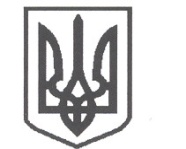 УКРАЇНАСРІБНЯНСЬКА СЕЛИЩНА РАДАВИКОНАВЧИЙ КОМІТЕТРІШЕННЯ22 грудня 2021 року     					              	      		№ 310смт СрібнеПро надання згоди на централізованеперерахування субвенціїВідповідно до статей 27, 61 Закону України «Про місцеве самоврядування в Україні», пункту 16 Порядку та умов надання у 2021 субвенції з державного бюджету місцевим бюджетам на погашення заборгованості з різниці в тарифах, що підлягає урегулюванню згідно із Законом України «Про заходи, спрямовані на врегулювання заборгованості теплопостачальних та теплогенеруючих організацій та підприємств централізованого водопостачання і водовідведення», затвердженого постановою Кабінету Міністрів України від 15 грудня 2021 року № 1340, виконавчий комітет селищної ради вирішив:1. Надати згоду Чернігівській обласній державній адміністрації на централізоване перерахування субвенції з державного бюджету місцевим бюджетам на погашення заборгованості з різниці в тарифах, що підлягає врегулюванню згідно із Законом України «Про заходи, спрямовані на врегулювання заборгованості теплопостачальних та теплогенеруючих організацій та підприємств центрального водопостачання і водовідведення».2. Контроль за виконанням цього рішення покласти на першого заступника селищного голови Віталія ЖЕЛІБУ.Селищний голова							Олена ПАНЧЕНКО